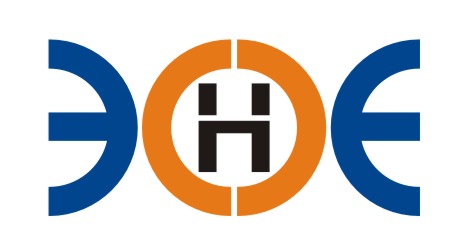 НЕКОММЕРЧЕСКОЕ ПАРТНЕРСТВО«ЭКСПЕРТНЫЕ ОРГАНИЗАЦИИ ЭЛЕКТРОЭНЕРГЕТИКИ»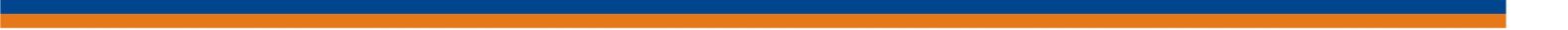 ПРОТОКОЛ № 06/2016-ЭС заседания Экспертного Совета Некоммерческого партнерства «Экспертные организации электроэнергетики»(далее – Партнерство)Санкт-Петербург «18» марта 2016 г.	Начало заседания: 14.00 часов ПРИСУТСТВОВАЛИ 7 из 9 членов Экспертного Совета:Заир-Бек Андрей Измаилович - Президент;Рысс-Березарк Сергей Алексеевич;Зыков Андрей Владимирович;Лаппо Василий Иванович;Дмитренко Артем Викторович;Любо Игорь Александрович;Юденков Дмитрий Юрьевич - секретарь заседания.Кворум имеетсяПовестка дня:	Участие в Окружной конференции саморегулируемых организаций, основанных на членстве лиц, выполняющих инженерные изыскания, и саморегулируемых организаций, основанных на членстве лиц, осуществляющих подготовку проектной документации, зарегистрированных на территории Северо-Западного федерального округа, которая состоится 24.03.2016 года в Санкт-Петербурге.1. По первому вопросу повестки дня: слушали Заир-Бека А.И., который предложил для участия в Окружной конференции саморегулируемых организаций, основанных на членстве лиц, выполняющих инженерные изыскания, и саморегулируемых организаций, основанных на членстве лиц, осуществляющих подготовку проектной документации, зарегистрированных на территории Северо-Западного федерального округа, утвердить кандидатуру Юденкова Д.Ю. с правом решающего голоса.Решили:  Избрать делегатом от СРО НП «Экспертные организации электроэнергетики» на участие в Окружной конференции саморегулируемых организаций, основанных на членстве лиц, выполняющих инженерные изыскания, и саморегулируемых организаций, основанных на членстве лиц, осуществляющих подготовку проектной документации, зарегистрированных на территории Северо-Западного федерального округа, которая состоится 24 марта 2016 года в Санкт-Петербурге: 	Юденкова Дмитрия Юрьевича – исполнительного директора с правом решающего голоса по всем вопросам повестки дня, рассматриваемым на Окружной конференции.Итоги голосования: принято единогласно.	Президент Партнерства 		                        Заир-Бек А.И.	Секретарь		                           Юденков Д.Ю.	